        JEDILNIK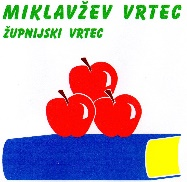                                       Od 10.06.2024 do 14.06.2024PONEDELJEK, 10.05.2024Zajtrk: bela kava, hribovc kruh,jajčni namaz, (1,3,7)Kosilo: cvetačna juha, tortelini, sirova omaka, solata, (1,3,7) Malica: marelica, rezina kruha, (1)TOREK, 11.06.2024Zajtrk: sadni čaj, rezina sira, jelenov kruh, (1,7)Kosilo: korenčkova juha, mleta pečenka, pražen krompir, solata, (1,3)Malica: banana, rezina kruha, (1)SREDA, 12.06.2024Zajtrk: ovseni kosmiči, mleko, (1,7)Kosilo: goveja juha, dušena govedina, pire krompir, solata, (1,7)Malica:  breskev, kruh (1)ČETRTEK, 13.06.2024Zajtrk: domači zajtrk kmetije Fečur, (1, 7)Kosilo: bograč, domač puding, (1,3,7)Malica: domača  žemlja , sok, (1)PETEK: 14.06.2024Zajtrk: kakav, kajmak, graham kruh, (1,7)Kosilo: ješprenova mineštra, sladica, (1,3,7)Malica: ringlo, rezina kruha, (1)